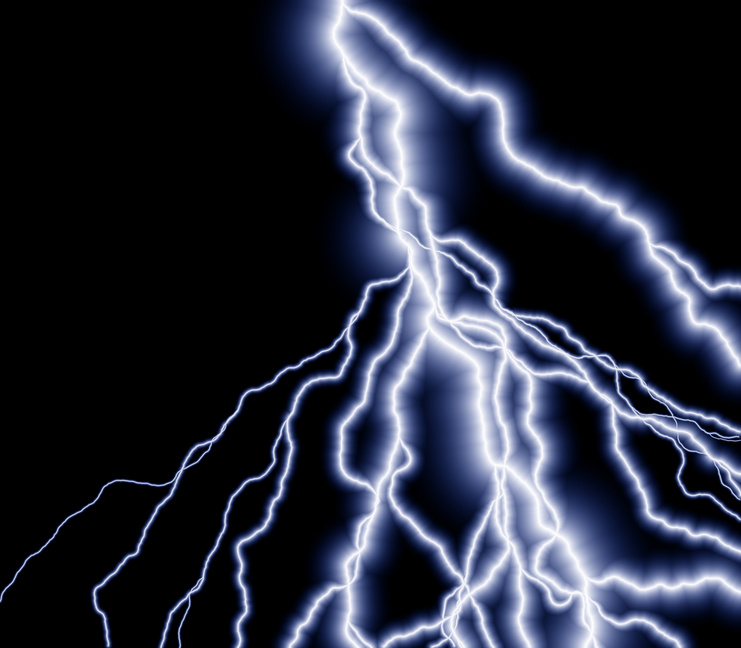 GEN TECH, LLC 3 Sanford RdLittle Egg Harbor, NJ 080871-844-GEN-TECH or 732-575-0357                                                                    E-MAIL GENTECHNJ1@GMAIL.COMTo fill out a service request go to www.gentechservice.com GENERATOR MAINTENANCE AGREEMENTInspection agreementCustomer Responsibility The customer or customer’s authorized agent shall maintain a visual service procedure to ensure that unit is operational between service calls. These procedures should include, but not limited to, observing fluids leaking from the unit, debris and landscape material from accumulating in and around the unit, unit exercises as programmed, and any warning lights or sound that would indicate a problem. These procedures should be followed to help minimize possible emergency service needs and assure minimum maintenance costs. It is recommended that a record of these maintenance procedures should be maintained for reference. GEN TECH, LLC. shall maintain a complete service history of the equipment outlined in this agreement thereby ensuring consistent and accurate service of the unit. GEN TECH, LLC. does not warranty or guarantee any operational loss. It is understood that this agreement covers only those items as outlined on the second page of this document and does not include any expense to repair damage caused by improper operation, accident, theft, acts of nature, or alteration of equipment. After each inspection, the customer will be given a written report detailing any conditions found and advising further service required, if any, to assure operational dependability of the equipment under contract. Emergency Service We offer emergency services. (Toll Free 1-844-GEN-TECH) Emergency service between scheduled service dates will be provided at rates in effect at time of service for labor, parts and travel time.  Other Charges No services or materials are under this contract unless specifically referred to herein. Replacement parts will be billed on a separate invoice at prices prevailing at time of use. Taxes Prices do not include federal, state, or local sales, use, property or excise taxes. If any such taxes are imposed, GEN TECH, LLC. will bill them to the customer as a  separate item. In lieu of such taxes the customer shall provide with each order, a tax exemption certificate, acceptable to the proper taxing authorities.RenewalThis contract is self-renewing unless canceled in writing by either party with thirty days’ notice, and is subject to a 4% annual increase.Terms & Conditions Payment Information This is a pre-paid agreement. All services will be schedule after full payment is received. All expenses incurred in collecting amounts owed GEN TECH, LLC. including, but not limited to, reasonable attorney fees, will be paid by the Customer. It is agreed upon that any arbitration or legal action shall be held in the county of residence of GEN TECH, LLC. Notice to consumerYou may cancel this agreement at any time before midnight of the third business day after receiving a copy of this agreement. If you wish to cancel this agreement, you must either: (1) Send a signed and dated written notice of cancellation by registered or certified mail, return receipt requested; or (2) Personally deliver a signed and dated written notice of cancellation to: GEN TECH, LLC. 3 Sanford Rd Little Egg Harbor, NJ 08087 GEN TECH PRICINGGentech offers very competitive pricing for maintenance agreements and other services, inspections, repairs. Standard labor @ $75.00 hr. No travel time charge instead, the First hour of service calls are billed @ $125.00 hr.  Overtime rate  @ $112.50 hr. Due to various installations and locations of generators, maintenance agreements are quoted       per job, we offer Annual, Semi Annual and Quarterly Maintenance Agreements.   Minor Service; inspections, checks and services, top off fluids and clean unit.   Major Service; oil and filter changed annually; spark plugs, air filter, distributor cap & rotor,                             valve adjustments, as per manufactures maintenances schedule.                                             MAINTENENACE AGREEMENT OPTIONS     ANNUAL One service call ; ONE MAJOR                             ANNUAL Two service calls;ONE MINOR and ONE MAJOR - 6 month intervals.    ANNUAL Quarterly Four service calls,THREE MINOR and ONE MAJOR – 3 month intervals    All Maintenance Agreements include ;  ONE DIAGNOSTIC SERVICE CALL annually.  Should the need for any additional repairs be discovered while performing the regularly scheduled maintenance it shall be brought to the customer’s attention and GEN TECH, LLC will make such repairs only upon receiving customer approval. All such repairs will be invoiced separately at standard rates and prices for parts and labor. GEN TECH,LLC. normal labor rate of $75 per hour.GEN TECH, LLC. shall notify the Customer a minimum of 48hrs prior to entering premises. Customer shall provide GEN TECH, LLC. access to the equipment 365 days a year for the purpose of performing maintenance service.    AIR COOLED GENSET  New Jersey   MAINTENANCE AGREEMENT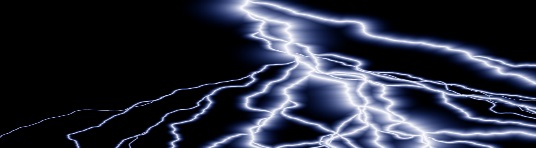 3 Sanford Rd							Agreement Type: Semi-Annual service callsLittle Egg Harbor, NJ 080871-844-GEN-TECH	732-575-0357			   Coverage Period:  _______ through _______Bill To :                                                                        Special Instructions:	    __________________                                                    ___________________________________	    __________________                           	                ___________________________________                                               __________________                                                    ___________________________________                                                 GENERATOR                                             ________       ________      350.00                   _______________________________________________________________________________________Services are to be performed during each visit where applicable:Inspect, tube oil and filterInspect fuel filterInspect engine tune-upInspect air cleanerCheck coolant level and fillTest anti-freeze and adj.Inspect cooling systems hosesInspect beltsCheck engine heater operationsCheck generators set for fuel, oil, coolant leaksCheck air intakes and outletsDrain exhaust lineInspect silencerCheck battery charger operation and charge rateCheck battery electrolyte levels and specific gravityEmergency system operation with load transferUpon acceptance of this agreement, GEN TECH will perform the specified services on describe equipment, at intervals specified.Please read terms and conditions— This proposal is valid for 30 days._________________________________ 	____________           Customer Acceptance			              Date